Publicado en  el 15/12/2014 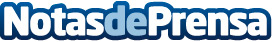 Amazon se alía con Correos para expandir en España su red de Puntos de Recogida con más de 2.400 oficinas postalesA partir de hoy, los clientes de Amazon.es pueden recoger sus pedidos en  las cerca de 2.400 oficinas de Correos repartidas por toda España. Gracias a este nuevo servicio, los clientes de Amazon.es pueden recibir sus productos donde prefieran, ya sea en casa, en el trabajo o la oficina postal más cercana.Datos de contacto:AmazonNota de prensa publicada en: https://www.notasdeprensa.es/amazon-se-alia-con-correos-para-expandir-en_1 Categorias: Logística E-Commerce Oficinas http://www.notasdeprensa.es